Union particulière pour la classification internationale des brevets (Union de l’IPC)Groupe de travail sur la révision de la CIBTrente-troisième sessionGenève, 26 – 29 mai 2015Projet d’ordre du jourétabli par le SecrétariatLa séance d’ouverture débutera le mardi 26 mai 2015, à 10 heures, au siège de l’OMPI, 34, chemin des Colombettes à Genève.[Fin du document]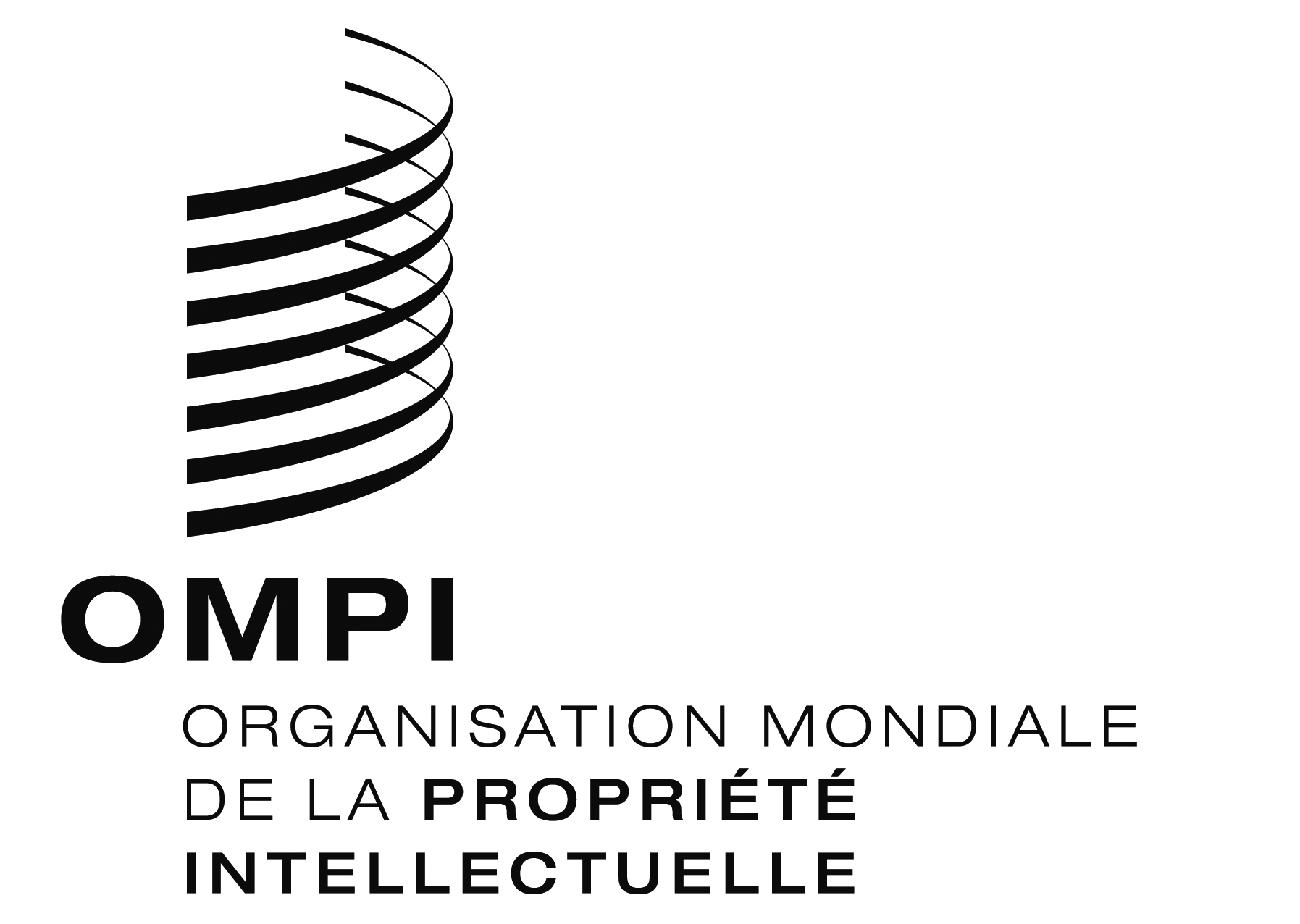 FIPC/WG/33/1/prov.    IPC/WG/33/1/prov.    IPC/WG/33/1/prov.    ORIGINAL : anglais:  ORIGINAL : anglais:  ORIGINAL : anglais:  DATE : 31 mars 2015  DATE : 31 mars 2015  DATE : 31 mars 2015  	Ouverture de la session	Ouverture de la session	Élection d’un président et d’un vice-président	Élection d’un président et d’un vice-président	Adoption de l’ordre du jour
Voir le présent document.	Adoption de l’ordre du jour
Voir le présent document.	Rapport sur la quarante-septième session du Comité d’experts de la CIB
Voir le document IPC/CE/47/2.	Rapport sur la quarante-septième session du Comité d’experts de la CIB
Voir le document IPC/CE/47/2.	Rapport sur la douzième session du Groupe de travail (WG1) de l’IP5 sur la classification
Rapport présenté oralement par le JPO de la part des Offices de l’IP5. 	Rapport sur la douzième session du Groupe de travail (WG1) de l’IP5 sur la classification
Rapport présenté oralement par le JPO de la part des Offices de l’IP5. 	Projets de révision de la CIB relatifs au domaine de la mécanique
Voir les projets  C 466, C 472, C 473, C 476, C 477, C 478, C 479, F 020, F 021, F 022, F 025, F 031, F 036, F 037, F 038, F 041 et F 042.	Projets de révision de la CIB relatifs au domaine de l’électricité
Voir les projets  C 468, C 474, F 008, F 019, F 023, F 028, F 032, F 033. F 043 et F 045.	Projets de révision de la CIB relatifs au domaine de la chimie
Voir les projets  C 464, C 469, C 471, F 015, F 026, F 027, F 029, F 030 et F 040. 	Projets de définitions de la CIB relatifs au domaine de la mécanique
Voir les projets  D 271, D 305, D 306, D 307, D 308 et D 309.	Projets de définitions de la CIB relatifs au domaine de la mécanique
Voir les projets  D 271, D 305, D 306, D 307, D 308 et D 309.	Projet de définitions de la CIB relatifs au domaine de la chimie
Voir le projet  D 228.	Projet de définitions de la CIB relatifs au domaine de la chimie
Voir le projet  D 228. 	Projets de maintenance de la CIB relatifs au domaine de la mécanique
Voir les projets  M 011, M 014, M 751 et M 753. 	Projets de maintenance de la CIB relatifs au domaine de la mécanique
Voir les projets  M 011, M 014, M 751 et M 753.	Projet de maintenance de la CIB relatifs au domaine de l’électricité
Voir le projet  M 013.	Projet de maintenance de la CIB relatifs au domaine de l’électricité
Voir le projet  M 013.	Projet de maintenance de la CIB relatifs au domaine de la chimie
Voir le projet  M 012.	Projet de maintenance de la CIB relatifs au domaine de la chimie
Voir le projet  M 012.	Actualités sur les questions informatiques concernant la CIB
Présentation par le Bureau international.	Actualités sur les questions informatiques concernant la CIB
Présentation par le Bureau international.	Prochaine session du groupe de travail	Prochaine session du groupe de travail	Clôture de la session	Clôture de la session